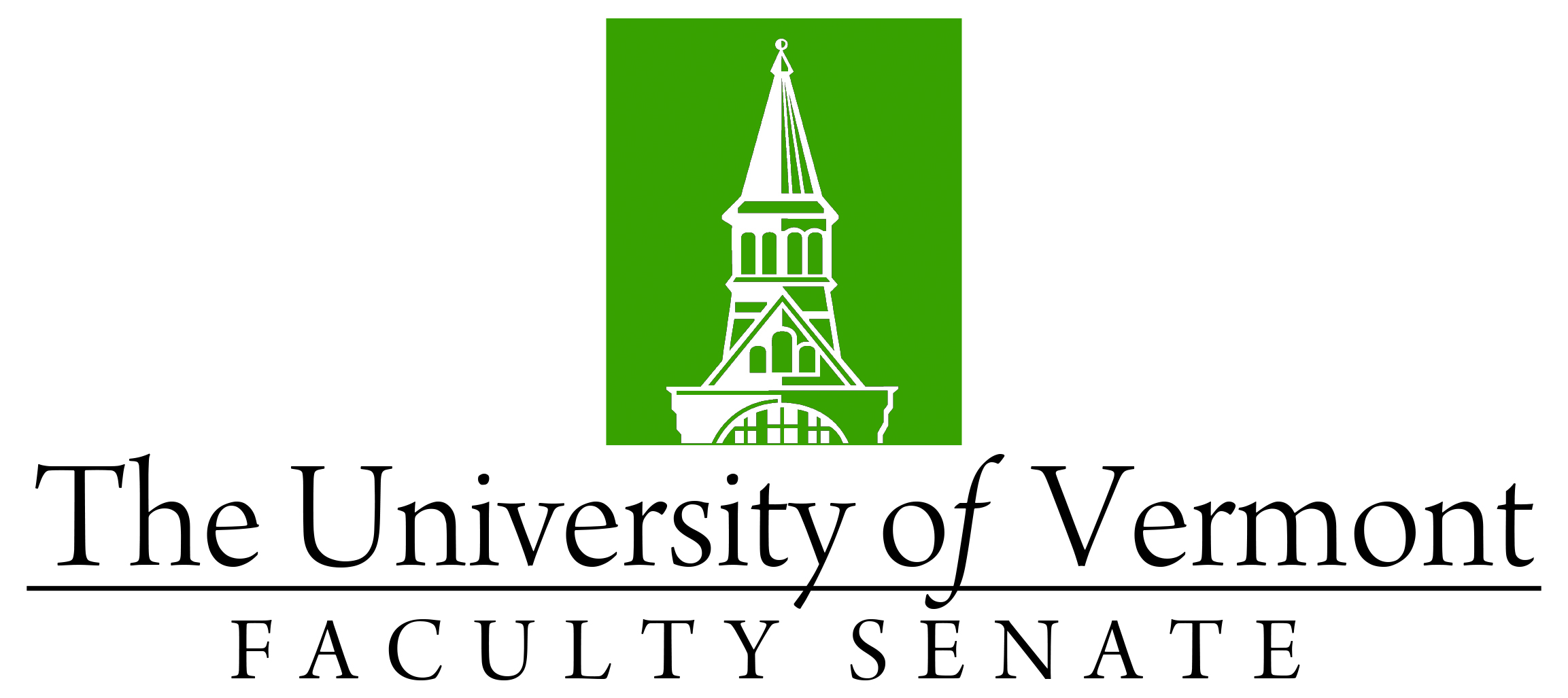 Faculty Senate MeetingMonday, September 21, 20204:00 – 5:30 pm, Online via TeamsAgenda2020-2021 Faculty Senate MeetingsMondays 4:00 – 5:30 PM (exceptions noted)8/24/20 – 3:00 – 4:30 PM9/21/2010/19/2011/16/2012/21/20 – 3:00 – 4:30 PM2/1/213/15/214/19/215/20/21 – 3:00 – 4:30 PM Thursday4:00Faculty Senate President’s Welcome Remarks – Thomas Chittenden [10 min]4:10Consent Agenda (vote) [5 min]Minutes of the 8/24/20 Faculty Senate MeetingCurricular AffairsOnline option for existing CGS in Complex Systems & Data Science, CEMSNew Credential: Micro-Certificate of Graduate Studies, Grad College4:15Conferral of Degrees (vote) [5 min]4:20Spring 2021 Academic Calendar Revisions – Bill Falls (vote) [25 min]4:45Liberal Arts Gen Ed Requirements– Pablo Bose (vote) [20 min]5:05UVM Re-organization Committee Update on Effort – Dean Jenemann [20 min]5:25New Business [5 min]5:30Adjourn